UNIVERSITETI PUBLIK “KADRI ZEKA” GJILAN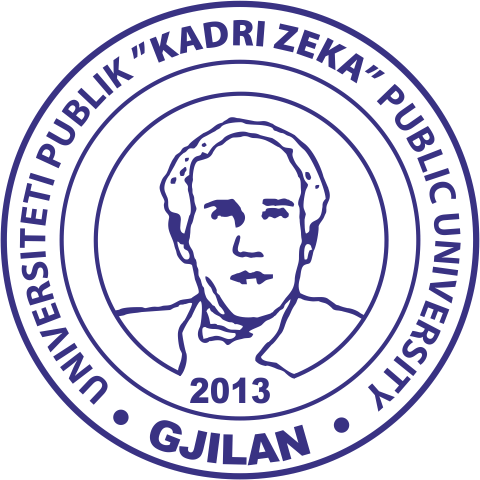 ”Zija Shemsiu” pn. 60000 Gjilan, KosovëTel: +381 (0) 280 390 112; URL: http://www.uni-gjilan.net;  E-mail: info@uni-gjilan.netFAKULTETI I EDUKIMITRef.nr. ____/_____	Dt. ____/_____/2023KËRKESËPËR MIRATIMIN E PROJEKT-PROPOZIMIT (TEZAVE)PËR PUNIM TË DIPLOMËS MASTERKërkesës ia bashkëngjisë:Certifikatën e notave Vërtetimin për statusin e studentitProjekt propozimin e temës për punim të masteritPROJEKT-PROPOZIMIT I TEMËS PËR PUNIM MASTERINë përmbajtjen e projekt-propozimit për temën e masterit përfshihen:Titulli i temës,Arsyetimi i temës se propozuar,Qëllimi i studimit,Diskutimi i literaturës së shqyrtuar,Pyetjet e hulumtimit dhe hipotezat,Metodologjia e studimit,Rezultatet e pritura të studimit,Referencat e literaturës së shqyrtuar,Struktura e temës.Titulli i temësTitulli i temës duhet të jetë i shkurtër dhe i qartë (rekomandim: në parim jo më i gjatë se 20 fjalë). Titulli duhet të përkojë me përmbajtjen e vërtetë të temës. Duhet shmangur fjalëve/shprehjeve të përgjithshme dhe duhet përpjekur të përpilohet një titull konkret dhe specifik për fushën e studimit.[ky tekst shërben për sqarim dhe shlyhet me rastin e dorëzimit të propozimit]Arsyetimi i temës së propozuarNë këtë pikë artikulohet konteksti i problemit/temës që hulumtohet. Problemi duhet të përkufizohet qartë, saktë dhe mirë. Parashtrimi i problemit dhe nëse ai qëndron si i tillë duhet të jenë të lidhura kuptimisht me qasjen teorike, por edhe me hipotezat dhe metodat e parashikuara të kërkimit. [ky tekst shërben për sqarim dhe shlyhet me rastin e dorëzimit të propozimit]Qëllimin i studimitNë këtë pikë shkurtimisht paraqiten qëllimet dhe objektivat kryesore të hulumtimit. Qëllimi i hulumtimit duhet të përkufizohet qartë, saktë dhe mirë. Qëllimet e hulumtimit duhet të jenë të harmonizuara me problemin apo çështjen, që është studiuar. Parashtrimi i problemit dhe relevanca e tij duhet të jetë e lidhur në kuptim me perspektivën teorike, por edhe me pyetjen e hulumtimit, hipotezat dhe metodat e parashikuara të kërkimit. Lidhur me qëllimin apo qëllimet e punimit, duhet të specifikohen qartë pyetjet e hulumtimit/ apo hipotezat e tij. [ky tekst shërben për sqarim dhe shlyhet me rastin e dorëzimit të propozimit]Diskutimi i literaturës së shqyrtuarKy seksion bën një përshkrim të përgjithshëm teorik të literaturës (libra, artikuj shkencor, raporte hulumtuese etj.) me përqendrim në gjetjet dhe përfundimet e tyre, e që është e ndërlidhur me temën e punimit tuaj të diplomë. Këtu është e domosdoshme të paraqiten, krahasohen dhe vlerësohen teoritë më të rëndësishme që lidhen me temën që punoni.[ky tekst shërben për sqarim dhe shlyhet me rastin e dorëzimit të propozimit]Pyetjet e hulumtimit dhe hipotezat Pyetjet e hulumtimit dhe hipotezat duhet të formulohen në atë mënyrë, që parimisht të jetë e mundur, që të jepet përgjigje ndaj pyetjes së ngritur. Preferohet të ketë një pyetje kryesore, por mund të ketë edhe nënpyetje të tjera ndihmëse për të precizuar fokusin e hulumtimit. Pyetja e hulumtimit duhet të jetë e qartë, e realizueshme, precize dhe sfiduese. Studimet sasiore mund të kenë një hipotezë të hulumtimit (apo edhe më shumë, varësisht nga numri i pyetjeve të hulumtimit dhe qëllimi i definuar), që mund të verifikohet apo testohet (pra duhet të jenë fenomene të matshme) dhe hulumtuesi duhet të jetë në dijeni të testeve dhe analizave statistikore, të cilat mundësojnë matje të tilla. Hipoteza e hulumtimit duhet të jetë e formuluar saktë, në mënyrë që të shmanget dykuptimësia dhe kërkesat shtesë. Një hipotezë që nuk mund të verifikohet në ndonjë mënyrë të caktuar statistikore nuk është hipotezë.[ky tekst shërben për sqarim dhe shlyhet me rastin e dorëzimit të propozimit]Metodologjia e studimit Në këtë pikë përshkruhet metodologjia që do të përdoret në hulumtim dhe në dhënien e përgjigjeve në pyetjet hulumtuese. Përshkruhet mënyra se si do të grumbullohen të dhënat në rast se studimi involvon hulumtim empirik të të dhënave primare ose sekondare. Përshkruhen metodat/qasjet që do të përdoren në analizën e hulumtimeve ekzistuese.  [ky tekst shërben për sqarim dhe shlyhet me rastin e dorëzimit të propozimit]Rezultatet e pritura të hulumtimit Në këtë pikë paraqitet rezultatet e pritura nga hulumtimi i temës që shtjellohet. Projekt-propozimi duhet të specifikojë rezultatet e pritura nga hulumtimi, duke u bazuar në kapitujt e mëparshëm të projekt-propozimit. Po ashtu, rekomandohet që kandidati t’i parashtrojë ato që pret t’i kontribuojnënjohurive ekzistuese, teorisë dhe praktikës së lëmit të caktuar[ky tekst shërben për sqarim dhe shlyhet me rastin e dorëzimit të propozimit]Referencat e literaturës së shqyrtuarNë këtë pikë paraqitet Lista preliminare e burimeve të nevojshme që do të përdoren në hulumtimin përkatës. Citohen 10-15 referenca kryesore dhe se paku tre artikuj shkencorë, të cilat kanë shërbyer si bazë për zgjedhjen e kësaj teme.Referencat dhe citimet duhet të bëhen sipas standardit të APA-s Referencat dhe citimet duhet të bëhen sipas standardit të APA-s (American Psychological Association) dhe Çikago (Chicago Manual of Style) etj., varësisht nga fusha e studimit.[ky tekst shërben për sqarim dhe shlyhet me rastin e dorëzimit të propozimit]Struktura e temës.Paraqitet struktura e temës.[ky tekst shërben për sqarim dhe shlyhet me rastin e dorëzimit të propozimit]MIRATIMI  I KËRKESËS DHE CAKTIMI I KOMISIONIT PËR VLERËSIME PROJEKT-PROPOZIMIT TË TEMËS PËR PUNIM MASTERIRAPORT VLERËSIMI I PROJEKT-PROPOZIMITTË DHËNAT E STUDENTITTË DHËNAT E STUDENTITEmri (emri i prindit) dhe mbiemri  Adresa E-mail,  Nr.mob.ID Regjistri DepartamentiProgrami  i studimitPROJEKT PROPOZIMI (TEZAT)Titulli i projekt propozimit punimit të masterit (në gjuhën shqipe dhe angleze)Tezat e projekt propozimit për punim masteri i kam kryer në konsultim me profesorinEmri dhe mbiemri dhe nënshkrimi i mentoritEmri dhe mbiemri dhe nënshkrimi i studentitKËSHILLI I FAKULTETIT _______________________KËSHILLI I FAKULTETIT _______________________Data e miratimit të kërkesësVendimi  Këshillit të fakultetitAnëtarët e komisionit profesionalpër vlerësim e projekt-propozimitProf. ________________________________, mentorProf. ________________________________, anëtarProf. ________________________________, anëtarNënshkrimi i dekanitVërejtje Vërejtje FAKULTETIProgrami i studimitKandidati Projekt - propozimiVlerësimi i projekt propozimitGjilan, më___________                                         Komisioni:Prof. __________________________, mentorProf. __________________________, anëtarProf. __________________________, anëtarVlerësimi i projekt propozimitGjilan, më___________                                         Komisioni:Prof. __________________________, mentorProf. __________________________, anëtarProf. __________________________, anëtar